Муниципальное автономное дошкольное образовательное учреждение №27 «Центр развития ребенка – детский сад «Малыш»Социально-творческий проектдля детей 6-7  лет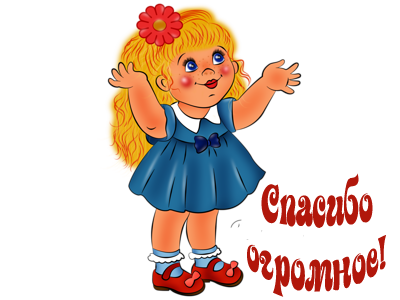 Разработчик:                                                                                        воспитатель высшей  квалификационной категории                                                                               Корелина Н.А.Богданович, 2022СодержаниеПояснительная записка…………………………………………………….3Этапы реализации проекта………………………………………………..7План мероприятий, направленных на реализацию проекта…………...10Список литературы……………………………………………………….12Приложение…………………………………………………………….....13Фотосопровождение………………………………………………………17Пояснительная записка«Нет на свете излишества прекраснее,                                                                            чем излишек благодарности»(Жан де Лабрюйер)Обеспечение нравственного развития и воспитания личности гражданина России является ключевой задачей современной государственной политики Российской Федерации.      Одной из целей Концепции содержания непрерывного образования  детей дошкольного и младшего школьного возраста является воспитание нравственного человека, обеспечение эмоционального благополучия каждого ребенка, развитие его положительного самоощущения.В содержании Федерального государственного образовательного стандарта  дошкольного образования прописана  образовательная область  социально-коммуникативная,  которая направлена на достижение целей освоения первоначальных представлений социального характера и включения детей в систему социальных отношений через решение одной из задач:  приобщение к элементарным общепринятым нормам и правилам взаимоотношения со сверстниками и взрослыми (в том числе моральным).  В рамках процесса создания единого социокультурного пространства существует проблема – нравственного воспитания детей.Все мы прекрасно осознаем значение хороших манер, их необходимость в повседневной жизни, но большую часть благодарностей мы выражаем, как бы невзначай, не задумываясь об их смысле. Слова благодарности обладают магическими свойствами — с их помощью люди дарят радость друг другу, выражают внимание и передают положительные эмоции.Считается, что русское слово «спасибо» родилось в 16 веке из часто произносимого словосочетания «спаси Бог». Корни английского аналога — Тhank you — также уходят гораздо глубже простой благодарности. Это говорит о том, что это слово, произнесенное практически на всех языках мира, имеет чрезвычайно важное значение для культуры любого народа. Ежегодно 11 января проводится международный день «Спасибо». Поскольку нравственное развитие и воспитание детей является первостепенной задачей современной образовательной системы и представляет собой важный компонент социального заказа для образования и индивидуальных особенностей детей группы был  разработан   и реализован проект «День спасибо». Цель проекта:  приобщение детей к социокультурным нормам, традициям семьи, общества и государства.Задачи проекта: Обучающие:- учить детей различать основные проявления добра и зла, принимать и уважать традиционные ценности, ценности семьи и общества; - учить основам речевой культуры. Развивающие:     - развивать способность не оставаться равнодушным к чужому горю, проявлять заботу;      - развивать эмоции и мотивы, способствующие формированию коммуникативных умений и навыков;     - развивать способность  взаимодействовать со взрослыми и сверстниками на основе общих интересов и дел;      - развивать творческие способности детей через художественную деятельность.    Воспитательные:    - воспитывать самостоятельность,    -воспитывать умение различать основные отрицательные и положительные человеческие качества;    - воспитывать  доброжелательность.Тип проекта: творческий.Участники: воспитанники 7-го года жизни.Ожидаемые результаты проекта:Обучающие:- воспитанники умеют различать основные проявления добра и зла, принимать и уважать традиционные ценности, ценности семьи и общества; - знают основы речевой культуры. Развивающие:     - развита способность не оставаться равнодушным к чужому горю, проявлять заботу;      - развиты эмоции и мотивы, способствующие формированию коммуникативных умений и навыков;     - развита способность  взаимодействовать со взрослыми и сверстниками на основе общих интересов и дел;      - развиты творческие способности детей через художественную деятельность.    Воспитательные:    - умеют проявлять самостоятельность, различать основные отрицательные и положительные человеческие качества;    - умеют проявлять  доброжелательность.Продукт проекта: развлечение «День спасибо».Срок проекта: с 15.12.2022г. по 15.01.2023 г.Методы реализации:1. Наблюдение за влиянием образовательного процесса в формировании нравственных ценностей у детей.2. Проведение микроисследований в области формирования нравственных ценностей у  детей (наблюдение за детьми).3. Анализ научной литературы, нормативно-правовых и программно-методического материалов.Нормативно-правовая и документальная база:Конвенция  ООН о правах ребёнка;Федеральный закон Российской Федерации «Об образовании» в РФ №273- ФЗ от 29.12. 2012 г.;Приказ Министерства просвещения Российской Федерации №1028 «Об утверждении федеральной образовательной программы дошкольного образования»;Постановление Главного государственного санитарного врача РФ от 28 сентября 2020 г. № 28 «Об утверждении санитарных правил СП 2.4.3648-20 «Санитарно-эпидемиологические требования к организациям воспитания и обучения, отдыха и оздоровления детей и молодёжи;Постановлением Главного государственного санитарного врача РФ от 28 января 2021 г. № 2 «Об утверждении санитарных правил  и норм СанПиН 1.2.3685-21 «Гигиенические  нормы  и требования к обеспечению безопасности и (или) безвредности для человека факторов среды обитания»;Приказ Министерства образования и науки РФ от 17.10.2013 г. №1155 « Об утверждении федерального государственного образовательного стандарта ДО»;Департамент общего образования 28.02.2014 г. №08-249 Комментарии к ФГОС  дошкольного образования;Постановление Министерства образования российской федерации от 16.06.1989 г. №7/1 Программно-методическое обеспечение дошкольного образования «Концепция дошкольного воспитания ребенок и общество».Ведущие принципы развития дошкольников:Принцип психологической комфортности – заключается в снятии стрессовых факторов;Принцип природосообразности – развитие в соответствии с природой ребёнка, его здоровьем, психической и физической конституцией, его способностями и склонностями, индивидуальными особенностями, восприятием;Принцип дифференцированного подхода – решаются задачи эффективной психологической помощи воспитанникам в совершенствовании их личности, способствует созданию специальных педагогических ситуаций, помогающих раскрыть психофизические, личностные способности и возможности воспитанников;Принцип деятельности – включения ребенка в игровую, познавательную, поисковую деятельность с целью стимулирования активной жизненной позиции;Принцип творчества – максимальная ориентация на творческое начало в игровой продуктивной деятельности дошкольников, приобретение им собственного опыта творческой деятельности;Принцип интеграции – интегративность всех процессов, реализующихся в образовательном пространстве (обучение и  воспитание, развитие и самообразование, природная и социальная сфера ребенка, детская и взрослая субкультура.Основные принципы построения проекта:учет возрастных и индивидуальных особенностей ребенка;постепенность и последовательность;доступность предлагаемого материала;принцип повторности, наглядности;гуманистический характер воспитания и обучения.Работа с родителями:памятки с народными мудростями;развлечение для детей с участием родителей «День спасибо». Методы и приёмы:объяснительно-иллюстративный (показ, объяснение);беседа;чтение стихов;пение песен;музыкальные игры;внешние стимулы (новизна);постановка обучающей задачи;тайна, сюрприз;рассматривание иллюстраций;использование мультимедийной презентации;индивидуальная работа с детьми.Для реализации поставленных задач при организации образовательного процесса предусматривает следующие средства:свободное общение с педагогом;своевременная помощь детям;уточнение знаний детей;пояснение, рассуждение;предоставление адекватной оценки детей;заслушивание мнения детей;закрепление.Формы подведения итогов:диагностирование детей (наблюдение);разработка рекомендаций для родителей.Критерии диагностики:различает основные проявления добра и зла, принимает и уважают традиционные ценности, ценности семьи и общества; знает основы речевой культуры;проявляет способность не оставаться равнодушным к чужому горю, проявлять заботу;проявляет положительные эмоции и мотивы, способствующие формированию коммуникативных умений и навыков;умеет  взаимодействовать со взрослыми и сверстниками на основе общих интересов и дел;проявляет самостоятельность, различает основные отрицательные и положительные человеческие качества;проявляет  доброжелательность.Этапы реализации проектаЭтап I подготовительныйСрок с 15.12. по 25.12.2022Цель: изучение нормативных документов, научно-методической литературы по формированию нравственных ценностей у детей.Задачи:Изучить возможности качественной реализации мероприятий в системе образовательного процесса.Изучить потребности родителей и возможные ресурсы детского сада в формировании нравственных ценностей у детей.Осуществить отбор критерий диагностики.Содержание I этапа:Анализ научно-методической литературы.Разработка социально-творческого проекта «День спасибо».Создание материально-технических, организационных, научно-методических условий.Ожидаемый результат:Педагоги теоретически подготовлены к проведению работы (изучена литература, проанализированы ресурсы, спланирована работа, проведёно наблюдение за детьми, разработан проект «День спасибо».ЭТАП II основнойСрок  26.12.2022 по 11.01.2023 г.Цель:  создание условий для формирования нравственных ценностей  детей.Задачи: развивать эмоции и мотивы, способствующие формированию нравственных ценностей у детей.Содержание II этапа:реализация мероприятий с включением игровых технологий;повышение компетентности родителей в нравственном воспитании детей через игровую деятельность и художественное творчество,оформление книжного уголка и дидактического материала с ситуациями по нравственному воспитанию.Ожидаемый результат:Внедрение различных форм работы во все виды деятельности. В группе появился дидактический материал, новые книги. Повысился интерес к научно-поисковой работе у родителей. ЭТАП III заключительныйСрок  12.01.по 15.01.2023 г.Цель: подведение результатов работы.1.Провести анализ результатов работы по формированию нравственных ценностей у детей.Содержание III этапа:Освоение педагогами игровых технологий.Проведение диагностирования детей.Проведение анкетирования родителей (опросник).Ожидаемый результат:педагоги создали условия для формирования нравственных ценностей у детей. Реализован проект «День спасибо». 3.План мероприятий, направленных на реализацию проекта4.Список использованной литературыКонвенция  ООН о правах ребёнка.Федеральный Закон «Об образовании в Российской Федерации» от 29.12.2012 № 273-ФЗ.Указ Президента РФ от 7 мая 2018 г. №204 «О национальных целях и стратегических задачах развития Российской Федерации на период 2024 года».Федеральный государственный образовательный стандарт
дошкольного образования (утв. приказом Министерства образования и науки РФ от 17 октября 2013 г. N 1155).Приказ Министерства просвещения Российской Федерации №1028 «Об утверждении федеральной образовательной программы дошкольного образования»;Постановление Главного государственного санитарного врача РФ от 28 сентября 2020 г. № 28 «Об утверждении санитарных правил СП 2.4.3648-20 «Санитарно-эпидемиологические требования к организациям воспитания и обучения, отдыха и оздоровления детей и молодёжи;Постановлением Главного государственного санитарного врача РФ от 28 января 2021 г. № 2 «Об утверждении санитарных правил  и норм СанПиН 1.2.3685-21 «Гигиенические  нормы  и требования к обеспечению безопасности и (или) безвредности для человека факторов среды обитания»;Приказ Министерства образования и науки РФ от 17.10.2013 г. №1155 « Об утверждении федерального государственного образовательного стандарта ДО»;Департамент общего образования 28.02.2014 г. №08-249 Комментарии к ФГОС  дошкольного образования;Постановление Министерства образования российской федерации от 16.06.1989 г. №7/1 Программно-методическое обеспечение дошкольного образования «Концепция дошкольного воспитания ребенок и общество».Абраменкова, В.В. Сорадование и сострадание в детской картине мира Текст. / В.В. Абраменкова. М.,ЭКО, 1999.Калинина, P.P. Знакомство с моральными качествами Текст.: программа нравственного воспитания для старших дошкольников / P.P. Калинина Школ, психолог. 2001. - № 17. - С. 6 - 10.Карпова, С.Н. Игра и нравственное развитие дошкольников Текст. / С.Н.Карпова, Л.Г.Лысюк / Изд.во Московского университета, 1986.- 142 с.Якобсон, С.Г. Формирование морального сознания у дошкольников / С.Г. Якобсон.-М.: МГУ, 1993.-96с.Приложение 1Сценарий праздника ко Всемирному Дню «Спасибо»на тему  «Путешествие в страну «Спасибо»Ведущий: Добрый вечер, уважаемые гости. Добрый вечер, ребята. Сегодня мы отмечаем самый «вежливый» день в году . Однажды люди придумали 11 января отмечать праздник «Всемирный день спасибо». В  древние времена наши предки, говоря слова благодарности, использовали только глагол «благодарить»: они произносили: «Благодарствую!», «Благодарю!» Так было во времена, когда на нашей земле господствовало язычество. Когда же пришло христианство, слово «благодарю» заменили на «спасибо».  Всем известно, что «спасибо» - слово «волшебное». Оно обладает магическими свойствами и способно согреть своей теплотой.                    Всемирный день «Спасибо»                  Сегодня отмечаем                  И говорим: Спасибо!                  Всем, кто нас окружает                  Пусть в этот день – спасибо                  За все и всем мы скажем                  Быть вежливым – приятно                  И это знает каждый! В слове «спасибо» огромная силаИ оживает вода от него,Раненой птице дает оно крылья,И из земли прорастает росток.Будь в этот день благодарен ты миру,В праздник «спасибо» ты душу открой,Лед растопи, убери в сердце зиму,Сникнет любой в это время раздор!Мы пожелаем тебе быть любимым,Крепкой семьи и успехов в труде.Ты говори всем почаще «спасибо»И будут рады тебе на Земле!Ведущий: Сегодня, ребята,  мы отправимся в волшебную страну «Спасибо». Хотите отправиться? Но путь туда предстоит нелегкий (показывает карту). Придется справиться со многими испытаниями. Вы готовы? Тогда в путь!А путь наш начинается с доброй песни.Песня «Неразлучные друзья»Звучит музыка, выходит баба Яга.Баба Яга: Куда, касатики путь держите?Ведущий: В волшебную страну «Спасибо».Баба Яга: Ну, пройти туда вы сможете, если справитесь с моими заданиями.Игра «Доскажи словечко":1. Растает даже ледяная глыба от слова тёплого (спасибо).2. Зазеленеет даже пень, когда услышит (добрый день).3. Если больше есть не в силах, скажем маме мы (спасибо).4. Мальчик вежливый и воспитанный говорит, встречаясь (здравствуйте).5. Когда нас бранят за шалости, говорим (простите, пожалуйста).6. И во Франции и в Дании на прощание говорят (до свидания).Баба Яга: Ну, что же, с этим заданием вы справились. А сейчас немного разомнемся.Хотите поиграть?Эстафета «Зверята» (Играющие делятся на 2 команды по 4 человека. Играющие изображают зверей. Стоящие первыми - "медведи", вторые - "волки", третьи - "лисы", четвертые - "зайцы". По команде ведущего участники команд должны добежать, доскакать, доковылять до своей мамы, бабушки (папы,дедушки),как это делают настоящие звери. Сказать  спасибо за вкусный чай и бегом вернуться обратно).Баба Яга: И с этим заданием вы справились. Но есть у меня волшебное деревце, правда оно засохло. Сумеете его оживить, тогда отпущу вас!Игра "Волшебное дерево" (Дети вспоминают добрые слова, ведущий записывает их на приготовленных заранее зеленых листочках и вешает на дерево).Баба Яга: Вот это настоящее чудо! Счастливого вам пути!Звучит музыка, появляется фея.Фея:  Добрый, добрый день. Как мне приятно всех вас видеть. Как я счастлива, что попала на ваш  праздник. Ведущий: Здравствуйте, а как вас зовут?Фея: Я - фея,   пролетала мимо и увидела прекрасных детей и решила к вам зайти. Я живу в такой замечательной стране, где говорят слово СПАСИБО. Ребята,  как вы думаете, чем отличаются жители страны Спасибо от других людей? (они добрые, вежливые и всегда говорят спасибо)Фея:  Правильно! Ребята, у меня есть картинки жителей разных стран. -Как вы думаете, кто из этих людей живет в моей  стране «Спасибо»? Хотите узнать? Подойдите к мольбертам и выберите нужные картинки, лишние картинки уберите на полочку мольберта.(Детям предлагаются картинки смайликов  с изображением эмоций,которые находятся на мольбертах. Лишние картинки дети убирают на полочку  мольберта).Почему вы выбрали эти картинки (весёлые, добрые). Молодцы, ребята!Звучит музыка, вбегает гном и начинает хулиганить. Перебивает, без разрешения залезает на полки, съедает конфетку, наводит беспорядок, хвастается и т.д. Фея и ведущая удивляются.Фея: ребята, посмотрите какой невоспитанный гном к нам пришел. Ведущая: что он забыл сделать? Вспоминаем правила (правила вспоминаем по мере нарушений) - пользуйся словами вежливого обращения: здравствуйте, до свидания, пожалуйста, будьте добры, извините, благодарю, спасибо;- будь приветлив и вежлив с взрослыми;- не перебивай взрослых, не вмешивайся в их разговор;- умей выслушать товарища, не перебивая его;- делись с товарищами игрушками, книгами, играй дружно;- умей признать, что ты не прав;- говори всегда только правду;- не хвастайся;- радуйся успеху товарища.Гном понимает, что поступил плохо и сидит грустный, грустный.Гном: простите меня, пожалуйста. Фея: Гном, не грусти. Ребята, давайте порадуем нашего гномика, и подарим ему цветы. Ой, а где же мои цветочки.  Налетел сильный ветер и оборвал все лепестки с цветов. Ребята, помогите, пожалуйста, мне их собрать. Игра «Собери цветок»Ведущая: Ну что, ребята, поможем?На полу разбросаны лепестки цветов. Девочки соберут красный цветок, а мальчики - синий.Фея: спасибо,ребята!Ведущая: Молодцы, ребята! Посмотрите, как улыбается наш гном. Фея: Ребята, а вы знаете песню «Улыбка»? А давайте вместе её споём.Песня «От улыбки станет всем светлей»Фея: Какая красивая песня. Как хорошо, когда люди улыбаются и умеют дружить. Гном: А получится у вас узнать своего друга по голосу?Игра «Волшебный платок» (выбирается ребенок, который встаёт в круг, ему завязывают глаза волшебным платком, и выбирается водящий, который задевает ребёнка, который будет называть имя ребёнка, стоящего в кругу).Гном:  Какие вы молодцы всех друзей угадали! Даже петь захотелось. А вы знаете песню про дружбу?Песня о дружбе «Настоящий друг.Гном: Ой, ребята, кажется, я потерял свою рукавичку. Но здесь их так много, как же я найду свою. Ведущая: Надо помочь гномику!Игра « Найди свою рукавичку» (Детям дается по одной бумажной рукавичке, на которой изображены геометрические фигуры. На полу разложены оставшиеся рукавички. Дети должны найти пару для своей рукавички. Одна остается лишняя – это и есть рукавичка гнома).Фея:  Гномик, а что ты забыл сказать детям?Гномик говорит любые смешные слова. Фея:  Дети, какое волшебное слово надо сказать? (спасибо)Гном: Ой, как же я мог забыть. Большое спасибо!Гномик всех очень вежливо благодарит. Гном: Фея, пожалуйста, возьми меня в твою добрую,вежливую страну.Фея: Конечно, я возьму тебя с собой, но что самое главное ты должен запомнить, чтобы жить в моей стране?Гном:  Надо быть вежливыми, не забывать говорить волшебные слова своим друзьям, мамам, папам, бабушкам, дедушкам и всем кого ты хочешь поблагодарить.Ведущая: Гном, чтобы ты лучше запомнил слово «спасибо», ребята исполнят песню «Спасибо мамы вам».Гном: какую ласковую и нежную песню вы знаете, ребята, мне так захотелось поскорей вернуться домой к своей маме и сказать ей спасибо. Спасибо вам, ребята! Спасибо вам! (Говорит спасибо ребятам, Фее, ведущей). Фея: ребята, вы такие молодцы и поэтому мне хочется вам помочь и подарить волшебный подарок, с помощью которого вы очутитесь в стране Спасибо. Закройте глазки.(Ребята закрывают глаза, звучит волшебная музыка, открывается занавес, появляется Королева страны Спасибо. Фея и гном прощаются и  уходят).Королева: Здравствуйте, ребята! Я наблюдала за вами в своё волшебное зеркальце, вы отлично справились со всеми заданиями. Добро пожаловать в страну «Спасибо»! Здесь живут самые добрые, самые веселые и самые вежливые дети. Такие, как вы. Вы же вежливые?  Сейчас мы проверим.Отгадайте загадки.Трясогузка с бережкаУронила червяка,И за угощенье рыбаЕй пробулькала. (Спасибо)К Осьминожке КамбалаВ понедельник заплыла,А во вторник на прощаньеЕй сказала. (До свиданья)Встретив зайку, ёж-соседГоворит ему. (Привет)А его сосед ушастыйОтвечает: «Ёжик,. (Здравствуй)Неуклюжий песик КостикМышке наступил на хвостик.Поругались бы они,Но сказал он. (Извини)Толстая корова ЛулаЕла сено и чихнула.Чтобы не чихала снова,Мы ей скажем. (Будь здорова)Говорит Лиса Матрёна:«Отдавай мне сыр, ворона!Сыр большой, а ты мала!Всем скажу, что не дала! »Ты, Лиса, не жалуйся, а скажи. (Пожалуйста)Королева: Молодцы, ребята! Со всеми испытаниями вы отлично справились. На память о вашем путешествии я хочу подарить вам вот такие картинки со словом спасибо, которые нужно с любовью украсить дома или в группе, поблагодарить  всех, кто рядом с вами. И помните: «Спасибо» - это слово-светлячок, скажешь его и на душе становиться светлее и теплее, говорите его почаще! Ведущий: Ребята, наше путешествие подошло к концу. Что надо сказать на прощание Королеве страны «Спасибо»? Дети: до свидания, спасибо!Ведущий: Ребята, на прощание я вам предлагаю  подойти к своим мамам и папам,  сказать вежливое слово спасибо за…Дети под музыку говорят спасибо и уходят в группу.№ п/пСодержание деятельностиЗадачиОтветственныеСрокиБеседа о вежливых словах, Просмотр  сказки В.Осеева «Вежливое слово»,обсуждение сказки.Обучающие:учить детей различать основные проявления добра и зла, принимать и уважать учить основам речевой культуры. Развивающие: развивать способность не оставаться равнодушным к чужому горю, проявлять заботу;развивать эмоции и мотивы, способствующие формированию коммуникативных умений и навыков; развивать способность  взаимодействовать со взрослыми и сверстниками на основе общих интересов и дел; Воспитательные:   воспитывать самостоятельность,воспитывать умение различать основные отрицательные и положительные человеческие качества; воспитывать  доброжелательность.Воспитатель Корелина Н.А.2 неделя декабряСлушание, разучивание песен и стихов ко Дню спасибоОбучающие:учить детей различать основные проявления добра и зла, учить основам речевой культуры.Развивающие: развивать творческие способности детей через художественную деятельность.Воспитательные:воспитывать умение различать основные отрицательные и положительные человеческие качества; воспитывать  доброжелательность.Воспитатель Корелина Н.А.3 неделя декабряЧтение  сказки Т.А. Шорыгиной «Про вежливые слова».Мастерская «Делаем подарки ко Дню спасибо» для родителей и сотрудниковОбучающие:учить детей различать основные проявления добра и зла, учить основам речевой культуры.Развивающие: развивать творческие способности детей, развивать эмоции и мотивы, способствующие формированию коммуникативных умений и навыков;Воспитательные:воспитывать желание сделать подарок близким; воспитывать  доброжелательность, дружелюбие.Воспитатель Корелина Н.А.2неделя январяПраздник «День спасибо» совместно с родителямиОбучающие:учить детей различать основные проявления добра и зла, принимать и уважать учить основам речевой культуры. Развивающие: развивать способность не оставаться равнодушным к чужому горю, проявлять заботу; развивать эмоции и мотивы, способствующие формированию коммуникативных умений и навыков; развивать способность  взаимодействовать со взрослыми и сверстниками на основе общих интересов и дел; Воспитательные:   воспитывать самостоятельность,воспитывать умение различать основные отрицательные и положительные человеческие качества; воспитывать  доброжелательность.Воспитатель Корелина Н.А.,муз руководительКогутяк Д.З.3 неделя январяПраздник «День спасибо»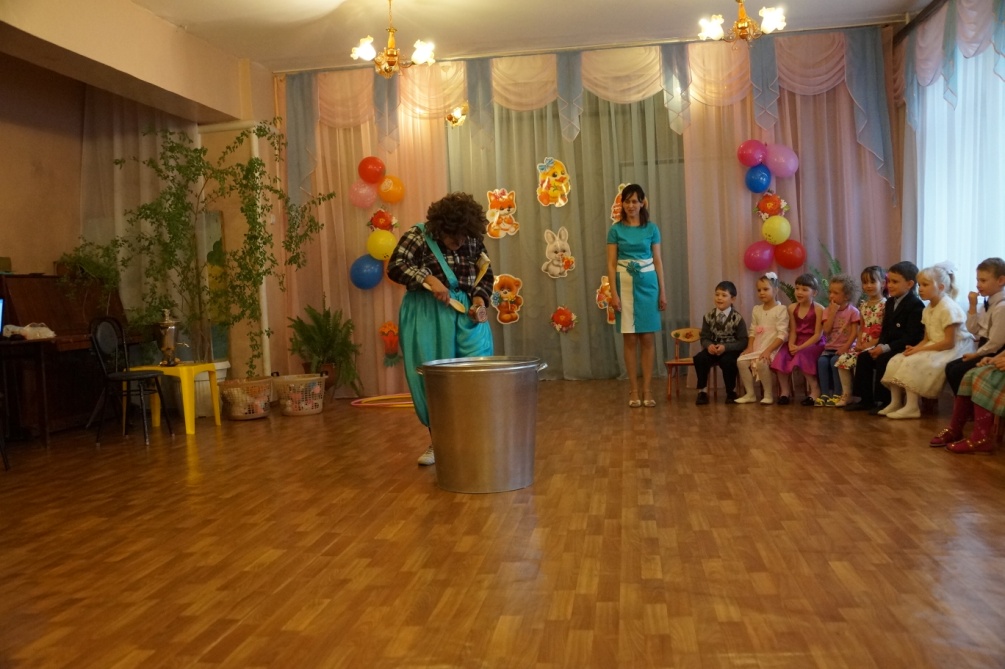 Чтение стихов «Спасибо»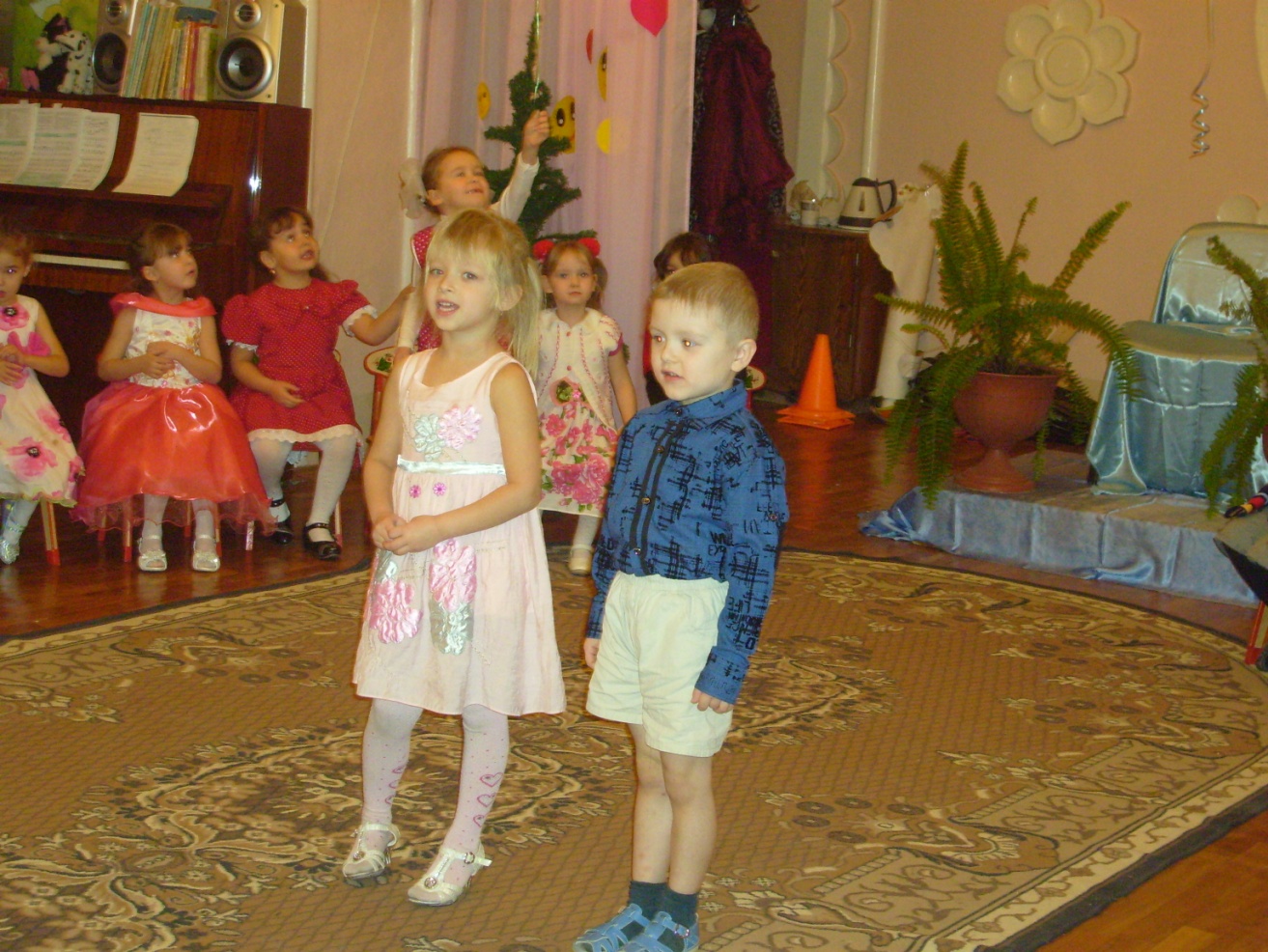 Подарки со словами благодарности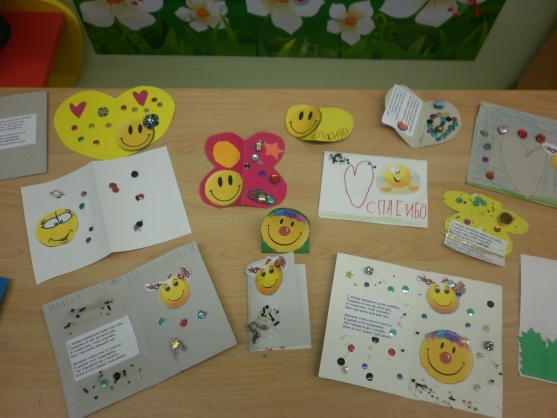 Оформление папки-передвижки для родителей«Международный день спасибо»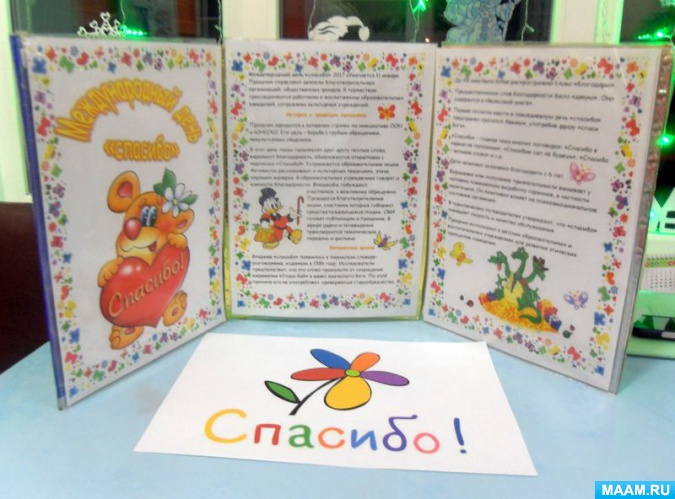 